Agenda for Spokane Estate Planning Council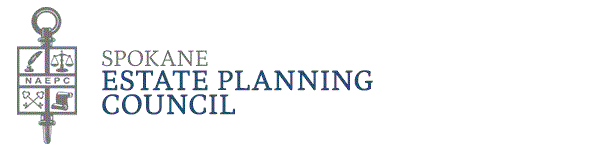 2023 Annual SeminarTuesday, May 23, 2023
Hemmingson Center Auditorium
Gonzaga University8:00 amREGISTRATION / SIGN-INREGISTRATION / SIGN-IN8:00 amWelcomeKristi Bushnell / Andy HastingsPresident / Vice PresidentSpokane Estate Planning Council8:15 amWelcome from Gonzaga UniversityJoseph “Joe” SmithChief Financial Officer and TreasurerGonzaga University8:30 amGenerational Estate Planning -               Strategies for Preserving the Family Vacation HomeWilliam Etter, J.D., LL.MShareholder, Foster Garvey PC9:30 amNational & Regional Economic OutlookGrant Forsyth, Ph.D.Chief Economist, Avista Corp.10:30 am – 10:45 amBreakBreak10:45 amLife Settlements and Life Insurance Valuation Solutions for Estate and Tax ProfessionalsJamie MendelsohnExecutive Vice President, Ashar Group11:45 am – 1:15 pmLunch BreakSpeaker: Mateusz Wolski, Spokane SymphonySEPC Member MeetingBallroom, Hemmingson Center, 3rd FloorLunch BreakSpeaker: Mateusz Wolski, Spokane SymphonySEPC Member MeetingBallroom, Hemmingson Center, 3rd Floor1:30 pmPurposeful Trusts and Legacies –5 Simple but Revolutionary SuggestionsJohn “John A” Warnick, J.D.Founder, Purposeful Planning Institute2:30 pm –2:45 pmBreakBreak2:45 pmRecent Tax Developments, Including Secure Act 2.0Kevin Sell, C.P.A.Managing Shareholder, HMA CPA, P.S.3:45 pm --4:00 pmClosing Remarks and AdjournmentClosing Remarks and Adjournment4:00 pmHappy Hour at Hemmingson Center